G.Pullaiah College of Engineering & Technology, KurnoolDepartment of ECEReport on A Five-Day FDP on “LabVIEW”(Under the activities of ISTE Faculty Chapter)From 15th to 19th Nov 2017Department of ECE, GPCET organized a five-day faculty development program on “LabVIEW” under the activities of ISTE faculty chapter from 15-19 Nov 2017. Resource person was Mr.V.Jeejesh Kumar, Applications Engineer, VI Solutions, Bangalore.The inaugural function was started at 9:30am at Block-3 in lecture hall B3-201. Dignitaries for the inaugural function were Dr.S.Prem Kumar, Dean, Dr.K.E.Sreenivasa Murthy, HOD-ECE, Mr.V.Jeejesh Kumar, Applications Engineer, VI Solutions, Bangalore, Dr.V.Vijay Kishore, Professor, Dr.P.RamPrasad Reddy, HOD-EEE, Mr.P.Vishnu Kumar, Asst. Professor, Coordinator. A total of 21 participants were attended the FDP.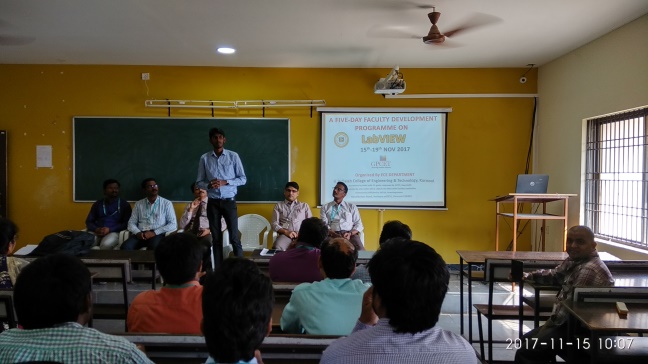 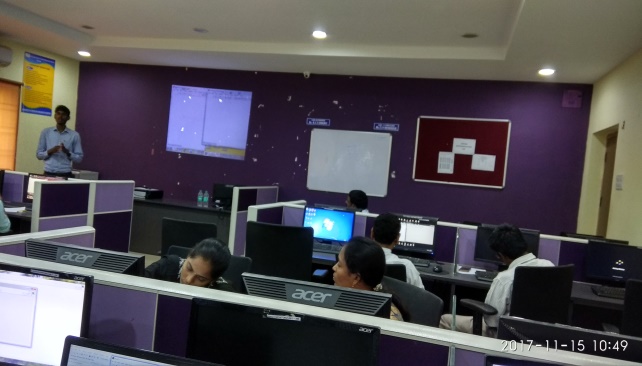 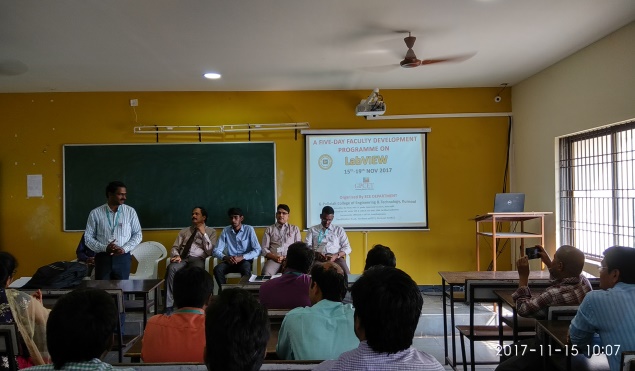 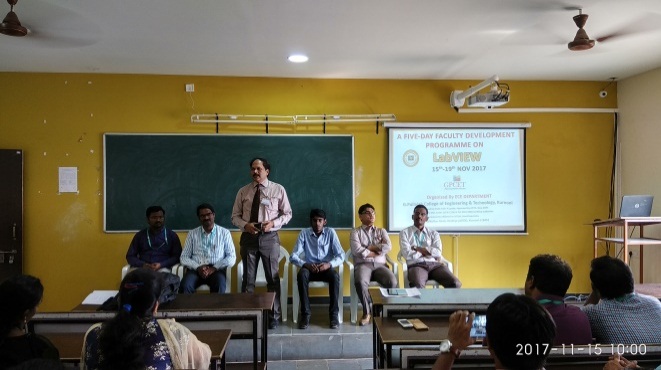 The following concepts were taught in the five-day FDP on “LabVIEW”.Day1:Introduction to LabVIEW Environment.Virtual Instrumentation Explanation.Getting started to LabVIEW Programming.Data Types, Data Flow Programming.Case structures.Day2:Sequence structures.Formula & Expression nodes.Tasks using above concepts.Day3:Loops.Shift registers.Arrays.ClustersDay4:StringsCharts & GraphsFile I/OEvent StructuresSub VIState MachineProperty nodesDay5:Producer Consumer ArchitectureMaster Slave ArchitectureCustom ControlsInvoke nodesIntroduction to Data AcquisitionSensor Interfacing with DAQ.Participants ListS.No.Participant NameDept./College1P.Vishnu KumarECE, GPCET2Dr.KCT SwamyECE, GPCET3G.Rama RaoECE, GPCET4D.RajasekharECE, GPCET5G.Sreedhar KumarECE, GPCET6E.Upendranath GoudECE, GPCET7V.Krishna Kanth YadavECE, GPCET8B.Geetha RaniECE, GPCET9V.ShanthiECE, GPCET10K.Narasimhaiah AchariEEE, GPCET11R.Sheba RaniEEE, GPCET12K.Jagadeesh EEE, GPCET13S.Sankara PrasadEEE, GPCET14P.Vinod KumarEEE, GPCET15B.UrmilaEEE, GPCET16K.JayasreeEEE, GPCET17E.JyothirmaiEEE, GPCET18P.Kishor KumarECE, RCEW19K.V Siva ReddyECE, RCEW20M.JyothirmaiECE, RCEW21R.HimabinduECE, RCEW